ВНИМАНИЕ!Хранить подшипники и их изделия следует  обязательно  в заводской упаковке в закрытом и сухом , отапливаемом, ветелируемом помещении при температуре 20+ 5С При относительной влажности воздуха не более 60%, по возможности на торцах. Не допускается попадание влаги на подшипники и упаковку.Извлекать подшипники из упаковки  следует  только перед  монтажом. Перед  монтажом  необходимо произвести расконсервацию  подшипников.Не  допускается  хранение расконсервированных подшипников более двух часов без защиты от коррозии.При монтаже  подшипников не допускается их нагрев до температуры 100СНе промывать подшипники заполненные пластичной смазкой на предприятии-изготовителе( с защитными шайбами, уплотнениями,и др), при необходимости посадочные поверхностиПодшипников протирать сухой или смоченной углеродными жидкостями х\б салфеткой.Все замечания , претензии  при расхождении  в количестве, сортности, комплектности принимаются  только при наличии гарантийного талона.Примечание - при наличии подписи получателя на товарной накладной / УПД и отгрузочном листе претензии по количеству товара не принимаются. В связи с этим просим Вас принимать товар по количеству целых тарных мест, а набранный товар поштучно.Примечание - при наличии подписи получателя на товарной накладной / УПД и отгрузочном листе претензии по количеству товара не принимаются. В связи с этим просим Вас принимать товар по количеству целых тарных мест, а набранный товар поштучно.Примечание - при наличии подписи получателя на товарной накладной / УПД и отгрузочном листе претензии по количеству товара не принимаются. В связи с этим просим Вас принимать товар по количеству целых тарных мест, а набранный товар поштучно.Примечание - при наличии подписи получателя на товарной накладной / УПД и отгрузочном листе претензии по количеству товара не принимаются. В связи с этим просим Вас принимать товар по количеству целых тарных мест, а набранный товар поштучно.Примечание - при наличии подписи получателя на товарной накладной / УПД и отгрузочном листе претензии по количеству товара не принимаются. В связи с этим просим Вас принимать товар по количеству целых тарных мест, а набранный товар поштучно.Примечание - при наличии подписи получателя на товарной накладной / УПД и отгрузочном листе претензии по количеству товара не принимаются. В связи с этим просим Вас принимать товар по количеству целых тарных мест, а набранный товар поштучно.ГАРАНТИЙНЫЙ ТАЛОН №__ по номеру документаГАРАНТИЙНЫЙ ТАЛОН №__ по номеру документаГАРАНТИЙНЫЙ ТАЛОН №__ по номеру документаГАРАНТИЙНЫЙ ТАЛОН №__ по номеру документаГАРАНТИЙНЫЙ ТАЛОН №__ по номеру документаГАРАНТИЙНЫЙ ТАЛОН №__ по номеру документаК заказу / счету № от 06 ноября 2019 г.К заказу / счету № от 06 ноября 2019 г.К заказу / счету № от 06 ноября 2019 г.К заказу / счету № от 06 ноября 2019 г.К заказу / счету № от 06 ноября 2019 г.К заказу / счету № от 06 ноября 2019 г.Отправитель: ОБЩЕСТВО С ОГРАНИЧЕННОЙ ОТВЕТСТВЕННОСТЬЮ ГРУППА КОМПАНИЙ "ПРОМАГРОАЛЬЯНС"Отправитель: ОБЩЕСТВО С ОГРАНИЧЕННОЙ ОТВЕТСТВЕННОСТЬЮ ГРУППА КОМПАНИЙ "ПРОМАГРОАЛЬЯНС"Отправитель: ОБЩЕСТВО С ОГРАНИЧЕННОЙ ОТВЕТСТВЕННОСТЬЮ ГРУППА КОМПАНИЙ "ПРОМАГРОАЛЬЯНС"Отправитель: ОБЩЕСТВО С ОГРАНИЧЕННОЙ ОТВЕТСТВЕННОСТЬЮ ГРУППА КОМПАНИЙ "ПРОМАГРОАЛЬЯНС"Отправитель: ОБЩЕСТВО С ОГРАНИЧЕННОЙ ОТВЕТСТВЕННОСТЬЮ ГРУППА КОМПАНИЙ "ПРОМАГРОАЛЬЯНС"Отправитель: ОБЩЕСТВО С ОГРАНИЧЕННОЙ ОТВЕТСТВЕННОСТЬЮ ГРУППА КОМПАНИЙ "ПРОМАГРОАЛЬЯНС"Грузополучатель: ЗАО "ПКТБА"Грузополучатель: ЗАО "ПКТБА"Грузополучатель: ЗАО "ПКТБА"Грузополучатель: ЗАО "ПКТБА"Грузополучатель: ЗАО "ПКТБА"Грузополучатель: ЗАО "ПКТБА"ГАРАНТИЙНЫЙ СРОК  ХРАНЕНИЯ В ЗАВОДСКОЙ УПАКОВКЕ -12 месяца со дня консервацииПОДШИПНИКИ СООТВЕТСТВУЮТ ГОСТ 520-2011ГАРАНТИЙНЫЙ СРОК  ХРАНЕНИЯ В ЗАВОДСКОЙ УПАКОВКЕ -12 месяца со дня консервацииПОДШИПНИКИ СООТВЕТСТВУЮТ ГОСТ 520-2011ГАРАНТИЙНЫЙ СРОК  ХРАНЕНИЯ В ЗАВОДСКОЙ УПАКОВКЕ -12 месяца со дня консервацииПОДШИПНИКИ СООТВЕТСТВУЮТ ГОСТ 520-2011ГАРАНТИЙНЫЙ СРОК  ХРАНЕНИЯ В ЗАВОДСКОЙ УПАКОВКЕ -12 месяца со дня консервацииПОДШИПНИКИ СООТВЕТСТВУЮТ ГОСТ 520-2011ГАРАНТИЙНЫЙ СРОК  ХРАНЕНИЯ В ЗАВОДСКОЙ УПАКОВКЕ -12 месяца со дня консервацииПОДШИПНИКИ СООТВЕТСТВУЮТ ГОСТ 520-2011ГАРАНТИЙНЫЙ СРОК  ХРАНЕНИЯ В ЗАВОДСКОЙ УПАКОВКЕ -12 месяца со дня консервацииПОДШИПНИКИ СООТВЕТСТВУЮТ ГОСТ 520-2011№Обозначение подшипникаКоличествоЕд. изм.Дополнительные тех. условия110008281шт                             нет210008341штнет310008361штнет41151штнет51181штнет612041штнет71801066штнет820079341штнет920079361штнет1022131штнет11362092штнет1240741152штнет1340749112штнет1440749182штнет1540749204штнет16461281штнет17462052штнет18607 2RS1/P550штнет1961805 2RS1/Р62штнет2061904 2RS1/Р61штнет217210 А1штнет22801081штнет2381151штнет2481222штнет2582121штнет2682161штнет2782181штнет КОНТРОЛЕР ОТК   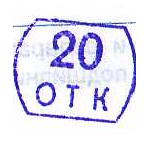  КОНТРОЛЕР ОТК    КОНТРОЛЕР ОТК    КОНТРОЛЕР ОТК    КОНТРОЛЕР ОТК    КОНТРОЛЕР ОТК   